目 次前言………………………………………………………………………………………………引言……………………………………………………………………………………………1  范围………………………………………………………………………………………2  规范性引用文件…………………………………………………………………………3  术语和定义…………………………………………………………………………………4 ******…………………………………………………………………………………………5 *****…………………………………………………………………………………………附录A（资料性/规范性）附录名称………………………………………………………………附录B（资料性/规范性）附录名称………………………………………………………………参考文献……………………………………………………………………………………………图****………………………………………………………………………………………………表***…………………………………………………………………………………………………目次的内容和顺序应结合本领域特点撰写。电子文本的目次应自动生成，其中前言和引言页码应使用罗马数字，其余页码应使用阿拉伯数字。本文件参照GB/T1.1—2020《标准化工作导则 第1部分：标准化文件的结构和起草规则》的规定起草。（修订项目需补充修订内容）请注意本文件的某些内容可能涉及专利。本文件的发布机构不承担识别专利的责任。本文件由****提出。本文件由中华中医药学会归口。本文件起草单位：****、****、****、****、……本文件主要起草人：****、****、****、****、……本文件其它起草人：****、****、****、****、……引 言提示：引言为可选要素，用来说明与标准自身内容相关的信息，如果需要，可在引言中给出编制该文件的原因、编制目的、分为部分的原因以及各部分之间的关系、技术内容的特殊信息或说明。引言不应包含要求型条款。引言不应给出章编号，当需要分条时，应仅对应条编号，编为0.1、0.2等。制定过程中已经识别出文件的某项内容涉及专利，应在引言中给出有关做专利的说明。引言的内容不包括范围及要求。内容用宋体五号字，行间距为固定值18磅。范围本文件规定/确立/描述/提供/给出/界定了…………。本文件适用于……。（明确标准的使用者和应用环境）规范性引用文件下列文件对本文件的应用是必不可少的。凡是注日期的引用文件，仅注日期的版本适用于本文件。凡是不注日期的引用文件，其最新版本（包括所有的修改单）适用于本文件。……术语和定义下列术语和定义适用于本文件。3.1术语条目定义3.2术语条目定义……4  规范性技术要素（主要的技术内容）注：段内容用宋体五号字，空两个汉字起排，行间距为固定值18磅。章标题和条标题用黑体五号字，顶格书写，行间距为固定值18磅，章标题前后空1行，条标题前后空0.5行。附 录 A（资料性/规范性）附录名称附录用来承接和安置不便在正文、前言、引言中表述的内容，是对正文、前言、引言的补充或附加。当正文规范性要素中的某些内容过长或属于附加条款，可以将一些细节或附加条款移出，形成规范性附录。当标准中的示、信息说明或数据等过多，可以将其移出，形成资料性附录。附录的顺序取决于被移做附录前所处位置的前后顺序。每个附录均应有附录编号，附录编号由“附录”和随后表明顺序的大写拉丁字母组成，字母从A开始，如“附录A”“附录B”等。附录编号之下应注明附录的作用——即“（规范性）”或“（资料性）”，再下方为附录标题。附录可以分条，条还可以细分。每个附录中的条、图、表和数字公式编号均应重新从1开始，应在阿拉伯数字编号之前加上表明附录顺序的大写拉丁字母，字母后跟下脚点。如“A.1”“A.1.1”“图A.1”“表A.1”等参 考 文 献[1][2][3]……ICS**.***.**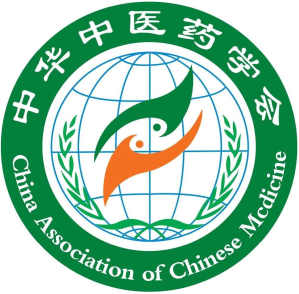 **.***.**C**C**团体标准团体标准团体标准团体标准团体标准团体标准团体标准T/CACM ****—202*T/CACM ****—202*T/CACM ****—202*T/CACM ****—202*T/CACM ****—202*T/CACM ****—202*T/CACM ****—202*标准名称标准名称标准名称标准名称标准名称标准名称标准名称English name（文件类型：草案）English name（文件类型：草案）English name（文件类型：草案）English name（文件类型：草案）English name（文件类型：草案）English name（文件类型：草案）English name（文件类型：草案）（完成时间：20**年*月）（完成时间：20**年*月）（完成时间：20**年*月）（完成时间：20**年*月）（完成时间：20**年*月）（完成时间：20**年*月）（完成时间：20**年*月）前  言标准名称